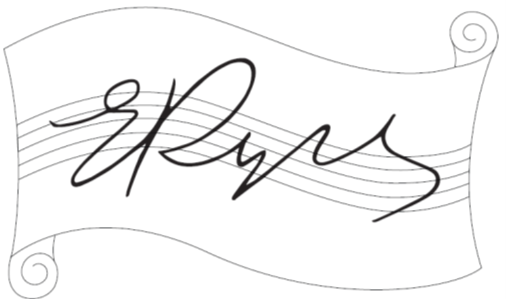 Всероссийский конкурс по музыкальному анализу имени Е. А. Ручьевской28 апреля 2023 года в Санкт-Петербургской консерватории состоялся заключительный тур XIII Всероссийского конкурса по музыкальному анализу имени Е. А. РУЧЬЕВСКОЙ для учащихся и студентов специальных музыкальных школ, музыкальных училищ (колледжей). Тема конкурса: ««Жанры и формы в творчестве Родиона Константиновича Щедрина».Жюри конкурса объявляет его итоги:I место по решению жюри не присуждалось.II место присуждено Пембеджян Марии Тиграновне, студентке III курса отделения теории музыки Санкт-Петербургского музыкального училища им. Н.А. Римского-Корсакова, за работу «Жанры и формы в творчестве Родиона Константиновича Щедрина. „В подражание Альбенису“»; научный руководитель — преподаватель Сириченко Алексей Владимирович.III место разделили:Гелина Юлия Андреевна, студентка III курса отделения теории музыки Мурманского колледжа искусств, за работу «Какая фантазия! (изучая Двухголосную инвенцию Р. Щедрина)»; научный руководитель — преподаватель, кандидат педагогических наук, заслуженный работник культуры РФ Павлова Ольга Александровна; Инкина Вероника Вадимовна, студентка IV курса отделения теории музыки Тольяттинского колледжа искусств имени Р. К. Щедрина, за работу «Родион Щедрин. Хоровая опера „Боярыня Морозова“. Аналитический этюд „Плачь Морозовой о сыне“»; научный руководитель — преподаватель высшей категории, председатель ПЦК «Теория музыки» Беляева Виктория Николаевна; Костив Роман Русланович, студент III курса отделения теории музыки Колледжа искусств Республики Коми, за работу «Об особенностях фортепианного цикла „Тетрадь для юношества“ Родиона Щедрина»; научный руководитель — преподаватель Обоскалова Ольга Валерьевна.Поощрительным дипломом награждается Чернядьева Софья Михайловна, студентка III курса отделения теории музыки Санкт-Петербургского музыкального училища имени М. П. Мусоргского, за работу «Воплощение жанра колыбельной песни в хоровом творчестве Р. Щедрина на примере „Колыбельной“ из „Концертино для смешанного хора a сappella“» (научный руководитель — преподаватель Наталья Петровна Никитина).Дипломом участника II тура награждается Гарибзянова Ульяна Евгеньевна, студентка III курса теоретического отделения Чайковского музыкального училища (техникума), за работу «Формы и жанры в музыке Родиона Щедрина на примере некоторых пьес из „Тетради для юношества“»; научный руководитель — преподаватель Долгова Ольга Геннадьевна.Дипломы участников I тура присуждаются: Андрющенко Ирине Николаевне, студентке IV курса Губкинского филиала Белгородского государственного института искусств и культуры (специальность «Фортепиано»), за работу «Полифоническое развитие в хоре „Ива, ивушка“ Р. К. Щедрина»; научный руководитель — преподаватель Пронина Альбина Федоровна;Баязитовой Камилле Эдуардовне, студентке III курса теоретического и фортепианного отделений Казанского музыкального колледжа имени И. В. Аухадеева, за работу «Преображение символов музыки Иоганна Себастьяна Баха в первом томе Прелюдий и фуг Родиона Щедрина»;научный руководитель — преподаватель отделения теории музыки, кандидат искусствоведения Павлова Полина Анатольевна; Боргояковой Ксении Александровне, студентке II курса Музыкального колледжа Хакасского государственного университета имени Н. Ф. Катанова (отделение хорового дирижирования), за работу «Анализ хора „Вот по Тверской“ Р. К. Щедрина из цикла „Строфы Евгения Онегина“ (Шесть хоров на стихи А. С. Пушкина из романа в стихах „Евгений Онегин“)»; научный руководитель — преподаватель хорового дирижирования Садовченко Екатерина Дмитриевна;Бурлаченко Никите Сергеевичу, студенту III курса теоретического отделения Кузбасского музыкального колледжа, за работу «Семантические константы творчества Родиона Щедрина на примере его фортепианного цикла „Тетрадь для юношества“»; научный руководитель — преподаватель Кутонова Татьяна Николаевна.Участники, занявшие призовые места, награждаются дипломами Лауреатов конкурса, дающими право на дополнительные 10 баллов при поступлении в Санкт-Петербургскую консерваторию в течение двух лет.Жюри конкурса поздравляет конкурсантов и их научных руководителей и желает дальнейших творческих успехов!Дипломы и призы будут отправлены в ближайшее время Почтой России (с предварительным уведомлением).Жюри ХIII Всероссийского конкурса имени Е. А. Ручьевской